Bijo.357565@2freemail.com  Research Program ‘Social Work Intervention for Self Esteem of Children with Isolated/ Withdrawal: A Study with Reference to provincial government’.Training attendedFiled work placement one month at Divine Integrated Rehabilitation Centre for Addicts.Field work placement for one month at Rajah Rehabilitation Centre, (Psychiatry)Field work placement for ten days at St. Joseph’s Mental Health Care Home (Psychiatry)Filed work training under De- Paul Extension Service (DES) for one year, specifically in Special School Counseling and Guidance Areas of interestsCustomer Service Centers, Companies, NGO’s, Medical & Psychiatric settings, Counseling centers, Hospitals, Specialized Medical Centre, De-addiction centers, Rehabilitation settings, Old age home & Day care centers, Medical companies, Special school & Educational rehabilitation centers, Child guidance clinic, Community psychiatric settings and Projects.Computer KnowledgeMS officeReferencesAvailable upon RequestDeclarationI hereby state that the information furnished above is true and complete to the best of my knowledge and belief.BIJO 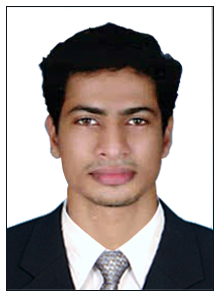 ObjectivesI am seeking employment with a company where I can use my talents and skills to grow and expand the company. And I want to succeed in a stimulating and challenging environment, building the success of the company while I experience advancement opportunities.Academic Qualification:Master of Social Work (MSW) from Mahatma Gandhi University, India (2012 – 2014)Bachelor of Arts (Philosophy) from Calicut University, India (2009 -2011)Professional Experience:Presently associated with Sai Niketan as Social Worker since April 2016.Sai Niketan is an authorized Child Adoption Center in India. Major DutiesDocumentation, Time & Attendance AdministrationAdministration of Foundling Home.  Preparing Home Study Report about the Adoptive Parents Counselling Adoptive ParentsCo-ordination of Awareness Programs Giving instruction to Home-maids Customer service and Networking & Rapport Building Managing an Old Age Home and Recreational Program co-ordination.Past Work Experiences:Worked as a Psychiatric Social Worker in V.R.C. Hospital & Rehabilitation Centre, India for a year and three months.Major DutiesCollecting case history, MSE.  Detail evaluation of addiction history and psycho social problems of both patient and family members.Provide individual and group psycho education program to patient and family membersApply Motivation Enhancement Therapy to the patient to boost up their motivation levelApply different relapse prevention and management techniques like craving management, stress management, etc.Customer Service Coordinating Group Therapy.Counselling (family and individual) Worked as a Counselor in Divine Integrated Rehabilitation Centre for Addicts, India for 5 months.Major DutiesCollecting case historyCoordinating Group Therapy for addicts and awareness class. Counselling 	